KORELASI ANTARA METAKOGNITIF SISWA DENGAN PRESTASI BELAJAR MATEMATIKA PADA KELAS VIII SMPN 1 BANDUNG TULUNGAGUNGSKRIPSI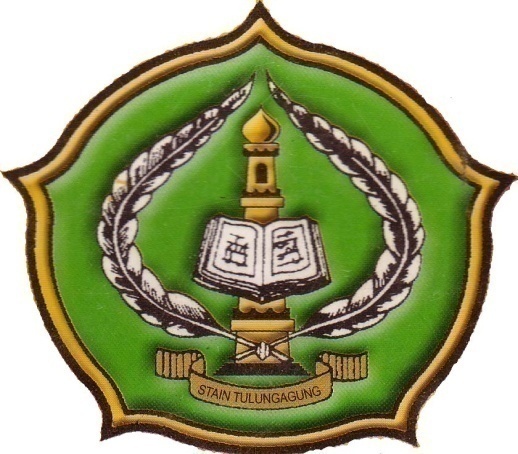 OlehFITRI YULAIKHAH NIM. 3214073025PROGRAM STUDI TADRIS MATEMATIKAJURUSAN TARBIYAH SEKOLAH TINGGI AGAMA ISLAM NEGERI(STAIN) TULUNGAGUNG	2011	 KORELASI ANTARA METAKOGNITIF SISWA DENGAN PRESTASI BELAJAR MATEMATIKA PADA KELAS VIII SMPN 1 BANDUNG TULUNGAGUNGSKRIPSIDiajukan KepadaSekolah Tinggi Agama Islam Negeri (STAIN) Tulungagung untukMemenuhi salah satu persyaratan dalam menyelesaikanProgram Sarjana Strata Satu Pendidikan MatematikaOleh:FITRI YULAIKHAH NIM. 3214073025PROGRAM STUDI TADRIS MATEMATIKAJURUSAN TARBIYAHSEKOLAH TINGGI AGAMA ISLAM NEGERI(STAIN) TULUNGAGUNG2011PERSETUJUAN PEMBIMBINGSkripsi dengan judul “Korelasi Antara Metakognitif Siswa dengan Prestasi Belajar Matematika pada Kelas VIII SMPN 1 Bandung Tulungagung” yang ditulis oleh Fitri Yulaikhah ini telah diperiksa dan disetujui untuk diujikan.Tulungagung, 7 Juli 2011PembimbingAbdulloh Chakim, M.PdNIP: 19730107 199803 1 003PENGESAHANSkripsi dengan judul “Korelasi Antara Metakognitif Siswa dengan Prestasi Belajar Matematika Pada Kelas VIII SMPN 1 Bandung Tulungagung” yang ditulis oleh Fitri Yulaikhah ini telah dipertahankan di depan Dewan Penguji Skripsi STAIN Tulungagung pada hari Rabu, tanggal 20 Juli 2011, dan dapat diterima sebagai salah satu persyaratan untuk menyelesaikan Program Sarjana Strata Satu Pendidikan Matematika.Dewan Penguji SkripsiKetua,				                         Sekretaris,           Drs. Muniri, M.Pd		                              Abdulloh Chakim, M.Pd   NIP. 19681130 200701 1 002	                          NIP. 19730107 199803 1 003Penguji UtamaAnissatul Mufarokah, M.Pd         NIP. 19700817 199803 2 001Tulungagung, 20 Juli 201Mengesahkan,STAIN TulungagungKetua,Dr. Maftukhin, M.AgNIP. 19670717 200003 1 002MOTTO              ...    Artinya: “(yaitu) orang-orang yang mengingat Allah sambil berdiri atau duduk atau dalam keadan berbaring dan mereka memikirkan tentang penciptaan langit dan bumi …” (Q.S. Ali Imran: 191).PERSEMBAHANSkripsi ini aku persembahkan untuk: Bapakku (Suwoyo) dan Ibuku (Wiwik Supini) yang telah memberikan limpahan kasih sayang serta do’a yang tak ternilai harganya, semoga Alloh meridhoi perjalanan hidup bapak dan ibu.Kakak-kakakku (Mbak Ayun, Mas Ifud, Mas Wawan) yang selalu memberikan semangat dan do’a semua yang kalian berikan pasti yang terbaik untukku. Keponakanku (Alvin) terimakasih laptopnya, (Kunny) terimakasih bantuannya.Sahabat-sahabatku di orange house mbak Bana, Lela, Norma, Jupe yang selalu setia dan selalu bersama dalam suka maupun duka.Adik-adikku di orange house yang selalu menemanikuSahabat-sahabatku di kampus, (Ayah Ayi, Bunda Uyuk, Memet, Ichy, Agustia, Deni,  dan semua teman-teman kelas TMT A angkatan 2007), terimakasih telah menjadi teman baikkuTeman-teman KKN 2010 di Manding, PucanglabanTeman-teman PPL 2010 di MTs Asy-Syafi’iyah GondangAlmamaterku tercinta STAIN Tulungagung.KATA PENGANTARPuji syukur alhamdulillah penulis panjatkan kepada Allah SWT, atas semua limpahan rahmat dan karunia-Nya, sehingga laporan penelitian yang berjudul “Korelasi Antara Metakognitif Siswa dengan Prestasi Belajar Matematika pada Kelas VIII SMPN 1 Bandung Tulungagung” ini dapat penulis selesaikan dengan baik.Sholawat dan salam semoga tetap tercurahkan kepada revolusioner besar Islam Rasulullah Muhammad SAW, yang telah membawa cahaya terang untuk kita semua.Skripsi ini penulis ajukan untuk memenuhi tugas akhir sebagai persyaratan guna memperoleh gelar Sarjana Strata Satu (S1) dalam jurusan Tarbiyah Program Studi Tadris Matematika Sekolah Tinggi Agama Islam Negeri (STAIN) Tulungagung.Dalam penulisan skripsi ini penulis banyak mendapat bimbingan, saran dan bantuan dari berbagai pihak. Oleh karena itu, penulis menyampaikan ucapan terimakasih kepada:Bapak Dr. Maftukhin, M.Ag, selaku ketua Sekolah Tinggi Agama Islam Negeri (STAIN) Tulungagung yang telah memberikan izin kepada penulis untuk melaksanakan penelitian dan penulisan skripsi ini.Bapak Abdulloh Chakim, M.Pd selaku dosen pembimbing yang telah rela meluangkan waktu, tenaga dan pikiran untuk memberikan pengarahan dan koreksi kepada penulis sampai terselesaikannya penyusunan skripsi ini.3. Segenap bapak ibu dosen yang telah membimbing, dan mendidik penulis selama belajar di STAIN Tulungagung.4.  Bapak kepala SMP Negeri 1 Bandung Tulungagung beserta guru dan staf pegawai yang telah memberi izin dan bantuan penulis selama mengadakan penelitian di wilayah yang menjadi wewenangnya.5. Bapak dan ibu yang dengan sabar mengasuh penulis sehingga dapat menyelesaikan studi dengan baik.6.  Kawan-kawan yang telah memberikan dukungan kepada penulis sehingga penulis bersemangat dalam menyelesaikan skripsi ini.7.  Segenap pihak yang tidak dapat penulis sebut satu persatu, yang telah banyak memberikan bantuan dalam menyelesaikan tugas penulisan skripsi ini.	Dengan harapan semoga amal baiknya diterima Allah SWT, dan diberi balasan yang berlipat ganda. Amin.Akhirnya, karya ini penulis suguhkan kepada segenap pembaca, dengan harapan adanya saran dan kritik yang konstruktif dari semua pihak sebab penulis menyadari bahwa skripsi ini masih terdapat kekurangan dan jauh dari kesempurnaan. Semoga skripsi ini bermanfaat bagi penulis khususnya dan pembaca umumnya.Tulungagung, 7 Juli 2011PenulisFITRI YULAIKHAH DAFTAR ISIHalaman Judul 		iHalaman Pengajuan 		iiHalaman Persetujuan Pembimbing 		iiiHalaman Pengesahan 		  ivHalaman Motto 		vHalaman Persembahan 		 viKata Pengantar 		viiDaftar Isi 		ixDaftar Tabel 		xiiDaftar Gambar 	    xiiiDaftar Bagan	    xivDaftar Lampiran 		xvAbstrak 		xviBAB I 	PENDAHULUAN Latar Belakang Masalah 		1Permasalahan Penelitian  		6Tujuan Penelitian 		8Kegunaan Hasil Penelitian 		9Penegasan Istilah 		10Sistematika Pembahasan 		11BAB II 	LANDASAN TEORI Pembelajaran Matematika 		14Definisi Belajar 		14Definisi Mengajar 		18Definisi Matematika 		20Proses Belajar Mengajar Matematika 	     23Pendekatan Metakognitif Dalam Pembelajaran Matematika		26Pengertian Metakognitif 		26Komponen Metakognitif 		29Strategi Metakognitif untuk Kesuksesan Belajar		34Metakognitif dalam Pembelajaran Matematika 		35Prestasi Belajar Matematika 		37 Pengertian Prestasi Belajar Matematika 		37Faktor-Faktor yang Mempengaruhi Prestasi Belajar 		39Indikator Prestasi Belajar 		42Mengembangkan Metakognitif untuk Meningkatkan Prestasi Belajar Siswa  		45Asumsi Penelitian 	     47Hipotesis Penelitian 	     48BAB III	METODE PENELITIAN Pendekatan dan Jenis Penelitian 		50Populasi, Sampling dan Sampel Penelitian 		51Data, Sumber Data, Variabel, dan Pengukurannya 		56Metode dan Instrumen Pengumpulan Data 		59Teknik Analisis Data 		64Preosedur Penelitian 	     66BAB IV	LAPORAN HASIL PENELITIANLatar Belakang Obyek  Penelitian 		70Sejarah Berdirinya SMPN 1 Bandung Tulungagung 	     71Letak Geografis SMPN 1 Bandung Tulungagung 	     72Struktur Organisasi SMPN 1 Bandung Tulungagung 	     73Keadaan Guru, Karyawan dan Siswa 	     74Sarana dan Prasarana SMPN 1 Bandung Tulungagung	     78Penyajian Data Hasil Penelitian 		81Analisis Data dan uji Signifikansi	     87Rekapitulasi dan Pembahasan Hasil Penelitian 	     89BAB V 	PENUTUPKesimpulan 		90Saran-saran 		91DAFTAR PUSTAKALAMPIRAN-LAMPIRANDAFTAR TABEL Tabel 2.1 Jenis, Indikator, dan Cara Evaluasi Prestasi 		43Tabel 3.1 Kisi-Kisi Instrumen Angket		63Tabel 4.1 Data Guru SMPN 1 Bandung Tahun Ajaran 2010/2011		74Tabel 4.2 Data Karyawan SMPN 1 Bandung Tahun Ajaran 2010/2011		77Tabel 4.3 Data Siswa SMPN 1 Bandung Tahun Ajaran 2010/2011		78Tabel 4.4 Keadaan Sarana dan Prasarana SMPN 1 Bandung Tahun Ajaran                 2010/2011	      79Tabel 4.5 Kategori Nilai Angket Metakognitif	      81Tabel 4.6 Kategori Nilai Prestasi Belajar Matematika		82Tabel 4.7 Data Hasil Metakognitif Siswa		82Tabel 4.8 Descriptive Statistics		84Tabel 4.9 Data Prestasi Belajar Matematika Siswa 		84Tabel 4.10 Descriptive Statistics 		86Tabel 4.11 Correlations		87Tabel 4.12 Rekapitulasi Hasil Penelitian 	     89DAFTAR GAMBARGambar 4.1 SMPN 1 BANDUNG ………………………………………….      70Gambar 4.2 Lapangan SMPN 1 Bandung……..……………………………      79Gambar 4.3 Frekuensi hasil angket metakognitif ………………………….      83Gambar 4.4 Frekuensi Prestasi Belajar Siswa ………………………………     86DAFTAR BAGANBagan 4.1 Struktur Organisasi SMPN 1 Bandung Tahun 2010/2011……….      73DAFTAR LAMPIRANLampiran 1	:	Pedoman ObservasiLampiran 2	:	Pedoman WawancaraLampiran 3	:	Pedoman DokumentasiLampiran 4	:	Angket MetakognitifLampiran 5	:	Tabulasi DataLampiran 6	:	Hasil Uji ValiditasLampiran 7	:	Hasil Uji ReliabilitasLampiran 8	:	Data SiswaLampiran 9	:	 DenahLampiran 10	: Pernyataan Keaslian Tulisan Lampiran 11	: Biodata PenulisLampiran 12	: Kartu Bimbingan SkripsiLampiran 13	: Surat Permohonan Ijin Penelitian.Lampiran 14	: Surat Permohonan BimbinganLampiran 15	: Surat Keterangan PenelitianABSTRAKSkripsi dengan judul “Korelasi Antara Metakognitif Siswa dengan Prestasi Belajar Matematika pada Kelas VIII SMPN 1 Bandung Tulungagung” yang ditulis oleh Fitri Yulaikhah dibimbing oleh Bapak Abdulloh Chakim, M. Pd. Penelitian dalam skripsi ini dilatar belakangi oleh siswa yang mempunyai kesadaran belajar sangat minim. Siswa belum mandiri dalam mengerjakan soal-soal matematika. Mereka hanya mengandalkan siswa lain yang mempunyai kemampuan lebih. Hal ini disebabkan bukan karena siswa yang kurang pandai, namun siswa belum bisa mengembangkan metakognisinya. Dalam penelitian ini, peneliti ingin mengetahui seberapa besar tingkat metakognisi siswa dengan menggunakan pengenaan angket yang selanjutnya dikorelasikan dengan prestasi belajar matematika.Permasalahan: 1. Bagaimanakah tingkat metakognitif siswa kelas VIII SMPN 1 Bandung Tulungagung dalam pembelajaran matematika? 2. Bagaimanakah tingkat prestasi belajar matematika siswa kelas VIII SMPN 1 Bandung Tulungagung? 3. Adakah korelasi antara metakognitif siswa dengan prestasi belajar matematika pada kelas VIII SMPN 1 Bandung Tulungagung?Tujuan penelitian: 1. Mengetahui tingkat metakognitif siswa kelas VIII SMPN 1 Bandung Tulungagung dalam pembelajaran matematika. 2. Mengetahui prestasi belajar matematika siswa kelas VIII SMPN 1 Bandung Tulungagung. 3. Mengetahui korelasi antara metakognitif siswa dengan prestasi belajar matematika pada kelas VIII SMPN 1 Bandung Tulungagung.Pola penelitian:1. Penelitian Kuantitatif, 2. Penelitian Korelatif, 3.Penelitian Deskriptif. Populasi: Semua siswa kelas VIII SMPN 1 Bandung Tulungagung tahun ajaran 2010/2011 yang berjumlah 330 siswa. Sampling: Proportional random sampling. Sampel: 81 siswa. Variabel Peneletian: 1.Variabel Bebas: metakognitif siswa.2. Variabel Kontrol : prestasi belajar matematika siswa. Pengukuran Variabel: metakognitif siswa dengan menggunakan angket. Sumber Data: responden dan dokumentasi. Metode Pengumpulan Data : Metode oservasi, wawancara, angket, dan  dokumentasi. Teknik Analisis Data: Menggunakan analisis deskriptif korelasional, uji hipotesis dan metode induktif dengan bantuan statistik melalui rumus Korelasi Product-Moment.Hasil Penelitian: 1. Metakognitif siswa kelas VIII SMPN 1 Bandung Tulungagung sangatlah bervariasi dengan sampel 81 bila dirata-rata skornya adalah 55,4938 dengan kriteria “Sedang”. 2. Prestasi belajar matematika siswa kelas VIII SMPN 1 Bandung Tulungagung juga bervariasi dengan sampel 81 dengan rata-rata 80,5679 termasuk kriteria “Tinggi”.3. Ada pengaruh positif yang signifikan antara metakognitif siswa dengan prestasi belajar matematika pada siswa kelas VIII SMPN 1 Bandung Tulunggung dengan koefisien korelasi rhitutng 0,461 sedangkan rtabel 0,286 pada taraf signifikasi 1%, sehingga  tingkat signifikansinya  “Sangat tinggi”.